Symbols for Use with the Speed Study Data SheetSymbolFeature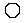 Residence 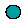 Business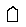 School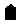 Church (or other house of worship)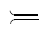 Intersection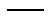 DrivewayTraffic Sign- - - -Painted Lane and Center Line—No Passing LineRailroadBridge UnderpassSidewalkGuardrailSignal or Flasher